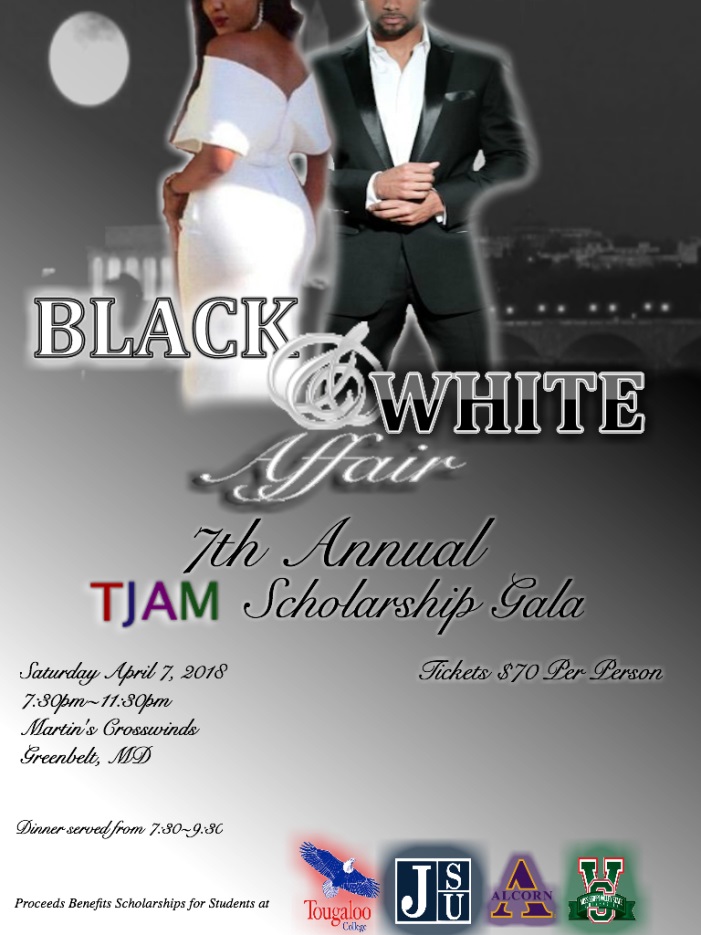 Make check payable to WATAC and mail to:WATAC TJAM Scholarship Gala13403 Dowlais Dr.Rockville, MD 20853-2949Thank You for Supporting Tougaloo CollegeQuantityTicket $70 each$  NameStreet AddressCity/ State/ZipEmail addressPhone Number